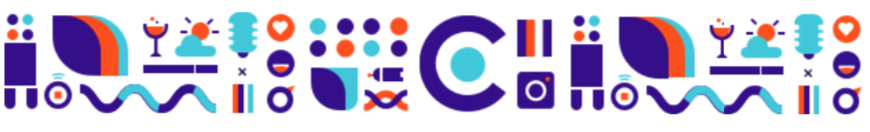 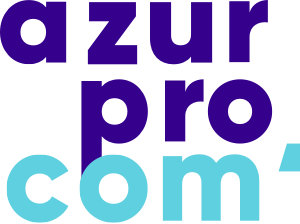 AZUR PRO COM’Chez Agence Nocta149 bd René Cassin06200 Niceadministration@azurprocom.frwww.azurprocom.fr			POUVOIR AG du 19 février 2024Je soussigné.e (nom - société) ………………………………………………………………………………………………………………………………………………………………………………………………………………………………………………………………………………………………………………………………………………………………………………………………………………………………………………………………………………………………Ne pouvant pas participer à l’Assemblée Générale du lundi 19 février 2024 qui se tiendra au Musée National du Sport à partir de 18hJe donne pouvoir au membre d’AZUR PRO COM’ suivant (qui sera présent)Nom …………………………………………………………………..	Prénom ……………………………………………………………pour me représenter et prendre part aux votes.Fait à ………………………………………..Le ………………………………………………Pour servir et valoir ce que de droit.SignatureFiche à renvoyer par email avant le 10 février 2024 à administration@azurprocom.fr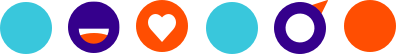 